Обучение и проверка знаний руководителей, специалистов и работников организацийДействует система скидок !!!Фирменный бланк или вписать на компьютере наименование организации полное в скобочках сокращенноеДиректору	НОУ «УЦ» Орион»	Токареву И.Е.№  ___ «14 » августа 2015 г.  Заявка.Просим Вас провести обучение по программе: «Пожарная безопасность» следующих работников:Ф.И.О. полностью – должностьОплату гарантируем, наши реквизиты:ИНН                      /    КППЮридический адрес:Почтовый адрес:Р/свг.БИКК/сРуководитель                         подпись	                             расшифровка подписиМесто печатиТел./факсПостановление Минтруда РФ и Минобразования РФ от 13 января 2003 г. N 1/29Об утверждении Порядка обучения по охране труда и проверки знаний требований охраны труда работников организаций В целях реализации норм Трудового кодекса Российской Федерации (Собрание законодательства Российской Федерации, 2002, N 1, (ч.1), ст.3), Федерального закона "Об основах охраны труда в Российской Федерации" (Собрание законодательства Российской Федерации, 1999, N 29, ст.3702), Федерального закона "Об обязательном социальном страховании от несчастных случаев на производстве и профессиональных заболеваний" (Собрание законодательства Российской Федерации, 1998, N 31, ст.3803) и в соответствии с постановлением Правительства Российской Федерации от 29 декабря 2001 г. N 919 "О внесении изменения в Положение о Министерстве труда и социального развития Российской Федерации" (Собрание законодательства Российской Федерации, 2002, N 1, ст.40) Министерство труда и социального развития Российской Федерации и Министерство образования Российской Федерации постановляют:Утвердить прилагаемый Порядок обучения по охране труда и проверки знаний требований охраны труда работников организаций. Министр труда и социального развития Российской Федерации         А.П. Починок Министр образования Российской Федерации                                       В.М. Филиппов Зарегистрировано в Минюсте РФ 12 февраля 2003 г.Регистрационный N 4209Приложениек постановлению Минтруда РФи Минобразования РФ I. Общие положения1.1. Порядок обучения по охране труда и проверки знаний требований охраны труда работников организаций (далее - Порядок) разработан для обеспечения профилактических мер по сокращению производственного травматизма и профессиональных заболеваний и устанавливает общие положения обязательного обучения по охране труда и проверки знаний требований охраны труда всех работников, в том числе руководителей.1.2. Порядок обязателен для исполнения федеральными органами исполнительной власти, органами исполнительной власти субъектов Российской Федерации, органами местного самоуправления, работодателями организаций независимо от их организационно-правовых форм и форм собственности, работодателями - физическими лицами, а также работниками, заключившими трудовой договор с работодателем.1.3. На основе Порядка федеральные органы исполнительной власти, органы исполнительной власти субъектов Российской Федерации, органы местного самоуправления могут устанавливать дополнительные требования к организации и проведению обучения по охране труда и проверки знаний требований охраны труда работников подведомственных им организаций, не противоречащие требованиям Порядка.1.4. Порядок не заменяет специальных требований к проведению обучения, инструктажа и проверки знаний работников, установленных органами государственного надзора и контроля.Одновременно с обучением по охране труда и проверкой знаний требований охраны труда, осуществляемыми в соответствии с Порядком, может проводиться обучение и аттестация работников организаций по другим направлениям безопасности труда, организуемые органами государственного надзора и контроля и федеральными органами исполнительной власти в порядке, утверждаемом ими по согласованию с Министерством труда и социального развития Российской Федерации.1.5. Обучению по охране труда и проверке знаний требований охраны труда в соответствии с Порядком подлежат все работники организации, в том числе ее руководитель.1.6. Работники, имеющие квалификацию инженера (специалиста) по безопасности технологических процессов и производств или по охране труда, а также работники федеральных органов исполнительной власти, органов исполнительной власти субъектов Российской Федерации в области охраны труда, государственного надзора и контроля, педагогические работники образовательных учреждений, осуществляющие преподавание дисциплины "охрана труда", имеющие непрерывный стаж работы в области охраны труда не менее пяти лет, в течение года после поступления на работу могут не проходить обучение по охране труда и проверку знаний требований охраны труда.1.7. Ответственность за организацию и своевременность обучения по охране труда и проверку знаний требований охраны труда работников организаций несет работодатель в порядке, установленном законодательством Российской Федерации. Зарегистрировано в Минюсте РФ 21 января 2008 г. N 10938МИНИСТЕРСТВО РОССИЙСКОЙ ФЕДЕРАЦИИ ПО ДЕЛАМ ГРАЖДАНСКОЙОБОРОНЫ, ЧРЕЗВЫЧАЙНЫМ СИТУАЦИЯМ И ЛИКВИДАЦИИПОСЛЕДСТВИЙ СТИХИЙНЫХ БЕДСТВИЙПРИКАЗот 12 декабря 2007 г. N 645ОБ УТВЕРЖДЕНИИ НОРМПОЖАРНОЙ БЕЗОПАСНОСТИ "ОБУЧЕНИЕ МЕРАМ ПОЖАРНОЙБЕЗОПАСНОСТИ РАБОТНИКОВ ОРГАНИЗАЦИЙ"(в ред. Приказа МЧС РФ от 27.01.2009 N 35)В соответствии с Федеральным законом от 21 декабря 1994 г. N 69-ФЗ "О пожарной безопасности" (Собрание законодательства Российской Федерации, 1994, N 35, ст. 3649; 1995, N 35, ст. 3503; 1996, N 17, ст. 1911; 1998, N 4, ст. 430; 2000, N 46, ст. 4537; 2001, N 33, ст. 3413; 2002, N 1, ст. 2; N 30, ст. 3033; 2003, N 2, ст. 167; 2004, N 19, ст. 1839; N 27, ст. 2711; N 35, ст. 3607; 2005, N 14, ст. 1212; N 19, ст. 1752; 2006, N 6, ст. 636; N 44, ст. 4537; N 45, ст. 4640; N 50, ст. 5279; N 52, ст. 5498; 2007, N 43, ст. 5084), Указом Президента Российской Федерации от 11 июля 2004 г. N 868 "Вопросы Министерства Российской Федерации по делам гражданской обороны, чрезвычайным ситуациям и ликвидации последствий стихийных бедствий" (Собрание законодательства Российской Федерации, 2004, N 28, ст. 2882) приказываю:Утвердить прилагаемые Нормы пожарной безопасности "Обучение мерам пожарной безопасности работников организаций".МинистрС.К.ШОЙГУПриложениек Приказу МЧС Россииот 12.12.2007 N 645НОРМЫПОЖАРНОЙ БЕЗОПАСНОСТИ "ОБУЧЕНИЕ МЕРАМ ПОЖАРНОЙБЕЗОПАСНОСТИ РАБОТНИКОВ ОРГАНИЗАЦИЙ"III. Пожарно-технический минимум31. Руководители, специалисты и работники организаций, ответственные за пожарную безопасность, обучаются пожарно-техническому минимуму в объеме знаний требований нормативных правовых актов, регламентирующих пожарную безопасность, в части противопожарного режима, пожарной опасности технологического процесса и производства организации, а также приемов и действий при возникновении пожара в организации, позволяющих выработать практические навыки по предупреждению пожара, спасению жизни, здоровья людей и имущества при пожаре.32. Обучение пожарно-техническому минимуму руководителей, специалистов и работников организаций, не связанных с взрывопожароопасным производством, проводится в течение месяца после приема на работу и с последующей периодичностью не реже одного раза в три года после последнего обучения, а руководителей, специалистов и работников организаций, связанных с взрывопожароопасным производством, один раз в год.33. Работники организаций, имеющие квалификацию инженера (техника) пожарной безопасности, а также работники федерального органа исполнительной власти, уполномоченного на решение задач в области пожарной безопасности и его структурных подразделений, преподаватели образовательных учреждений, осуществляющие преподавание дисциплины "пожарная безопасность", имеющие стаж непрерывной работы в области пожарной безопасности не менее пяти лет, в течение года после поступления на работу (службу) могут не проходить обучение пожарно-техническому минимуму.34. Обязанности по организации обучения пожарно-техническому минимуму в организации возлагаются на ее руководителя.35. Обучение пожарно-техническому минимуму организуется как с отрывом, так и без отрыва от производства.36. Обучение пожарно-техническому минимуму по разработанным и утвержденным в установленном порядке специальным программам, с отрывом от производства проходят:руководители и главные специалисты организации или лица, исполняющие их обязанности;работники, ответственные за пожарную безопасность организаций и проведение противопожарного инструктажа;руководители первичных организаций добровольной пожарной охраны;руководители загородных оздоровительных учреждений для детей и подростков;работники, выполняющие газоэлектросварочные и другие огневые работы;водители пожарных автомобилей и мотористы мотопомп детских оздоровительных учреждений;иные категории работников (граждан) по решению руководителя.Учебный центр «Орион»Негосударственное образовательное учреждение дополнительного образования взрослых «Учебный центр «Орион»607650, Нижегородская обл.,     г. Кстово , 3 – ий микрорайон, д. 3. тел./факс:   (83145) 2-18-43, 2-41-438-915-954-59-32        Токарев Иван Евгеньевич -  генеральный директор                                                                                группы компаний «ЦСБ»                         - директор НОУ «УЦ «Орион»               8-910-106-14-44        Махотина Галина Владимировна – заместитель  директора по учебной частиE-mail: uchcentr-orion@mail.ru  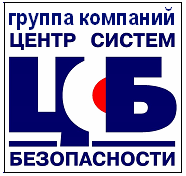 1.Охрана труда (40 часов)2 200 - 2 500 руб.Возможно обучение с выездом на место2.Безопасные методы и приемы выполнения работ на высоте:Безопасные методы и приемы выполнения работ на высоте:2.1.Обучение безопасным методам и приемам выполнения работ на высоте с применением средств подмащивания (рабочие и ответственные)1 400 руб.2.2.Обучение безопасным методам и приемам выполнения работ на высоте (в т. ч. с применением систем канатного доступа) 1 группа2 000 руб.2.3.Обучение безопасным методам и приемам выполнения работ на высоте (в т. ч. с применением систем канатного доступа) 2 группа2 000 руб.2.4.Обучение безопасным методам и приемам выполнения работ на высоте (в т. ч. с применением систем канатного доступа) 3 группа3 500 руб.3.Пожарная безопасность (20 часов)1 300 - 1 500 руб. Возможно обучение с выездом на место4.Электробезопасность Нормы и правила работы в электроустановках потребителей (36 часов) III-V группыНормы и правила работы в электроустановках потребителей (ǁ группа по электробезопасности) (72 часа)2 200 руб.5.Оказание первой помощи пострадавшим на производстве(16 часов)1 000 руб.6.Стропальщик 3 500 руб.7.Лица, пользующиеся грузоподъемными машинами управляемыми с пола (32 часа) 2 500 руб.8.Семинар по охране труда (тема семинара по заказу) Лектор Армяков В. А. гл. гос. инспектор труда, советник РФ 1 класса в отставке  г. Н. Новгороддоговорная9.Гражданская оборона, предупреждение и ликвидация чрезвычайных ситуаций  36 (часов).2 000 руб.